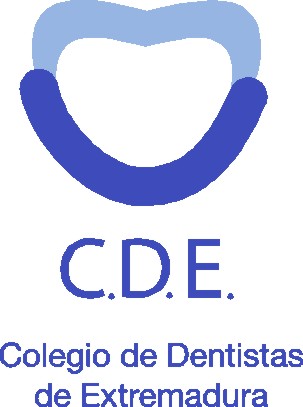 MEMORIA ANUAL 2015DELILUSTRE COLEGIO OFICIAL DE DENTISTAS  DE EXTREMADURAINDICE:1.- RESULTADO CONTABLE2.- ACTIVIDADES CIENTÍFICAS Y DE FORMACIÓN3.- REUNIONES DEL ORGANO DE GOBIERNO4.- MOVIMIENTO COLEGIAL5.- COMUNICACIONES ELECTRÓNICAS A LOS COLEGIADOS6.- ACTIVIDADES SOCIALES7.- GABINETE DE PRENSA1.- RESULTADO CONTABLE:El ejercicio económico del 2015 ha arrojado una diferencia positiva entre ingresos y gastos, es decir superávit por importe de 10.200,15 euros.Las causas principales de la desviación del capítulo de ingresos entre lo presupuestado y lo ejecutado, radica principalmente en, por un lado y de forma positiva, los aumentos en el número de altas colegiales, y por otro lado, y de forma negativa, la ausencia de revalorización de los Fondos de Inversión dada la situación económica actual.En el capítulo de gastos, se ha producido un pequeño aumento en el capítulo de gastos presupuestados y esto ha sido debido principalmente a:Aumento en la partida de intrusismo debido a la ampliación de los servicios de la Asesoría Jurídica al colegiado.Un mayor número de reuniones con desplazamientos.Un mayor gasto en la partida de liquidaciones con la Fundación Dental Española dado que los cursos siempre son deficitarios, debido a que el coste de las inscripciones es muy pequeño para beneficio de nuestros colegiados.Los gastos de la patrona Santa Apolonia, fueron superiores a lo previsto.2.- ACTIVIDADES CIENTÍFICAS Y DE FORMACIÓN CONTINUADA 2015:Durante este año los cursos fueron los siguientes:7 de marzo en Badajoz. (Curso anulado por falta de inscripciones) Odontología Láser. Ponente: D. José Mª de la Fuente Llanos.27  y 28  de marzo en Badajoz. Tratamiento Precoz en Ortodoncia. Ponente: Dña. Beatriz Rabinovich de Muñiz.16 de mayo en Cáceres. “Ácido Hialurónico”, impartido por la empresa Orravan Surgical S.L.6 de junio en Cáceres.  Charla de “Osteopatía y odontología”, Dr. Agustín Luceño Mardones.2 y 3 de octubre en  Cáceres. Excelencia estética en odontología al alcance del odontólogo general: injerto de conectivos y manejo de tejidos blandos. Ponente: D. Ramón Gómez Meda.16 y 17 de octubre en Badajoz. Síndrome de apnea-hipopnea obstructiva del sueño(SAHOS): papel del odontoestomatólogo. Ponente: D. Emilio Macías Escalada. 23 de octubre en Cáceres.  Como evitar la periimplantitis.  Empresa BTI.6 y 7 de noviembre en Cáceres.  El tercer molar incluido. Diagnóstico y tratamiento en la práctica clínica. Ponentes: Dña. Marisa Heras Meseguer y Dña. Vanessa Montoya Salazar3.- REUNIONES DEL ORGANO DE GOBIERNO:3.1.- CONVOCATORIAS JUNTA DE GOBIERNO 2015.Día 26 de eneroDía 2 de febreroDía 25 de febreroDía 11 de marzoDía 7 de abrilDía 27 de abrilDía  25 de mayoDía 16 de junioDía 2 de julioDía 9 de julioDía 14 de septiembreDía 4 de noviembreDía 1 de diciembreDía 29 de diciembre3.2.- CONVOCATORIAS ASAMBLEAS GENERALES ORDINARIAS 2015.Día 16 de junioDía 29 de diciembre3.3.-ACTIVIDADES A DESTACARDE DE LA JUNTA DE GOBIERNO.3.3.1.-Actos de nuestra patrona Santa Apolonia: Entrega de Diplomas acreditativos a los nuevos colegiados 2014-2015. Entrega de Diploma de Honor e imposición de la Insignia de Plata a los colegiados en conmemoración de sus 25 años de servicio y jubilación. Nombramiento Colegiado de Honor a D. Luis Landero.3.3.2.-Reuniones mantenidas con el Foro de los Colegios Profesionales Sanitarios.3.3.3.-Entrevistas con los responsables públicos y candidatos políticos antes de las elecciones.3.3.4.-Convocatoria Elecciones Colegiales para el periodo 2015-2019.Toma de posesión de la nueva Junta de Gobierno con la presencia del Ilmo. Sr. Consejero de Sanidad, primer acto público desde que prometiera el cargo.3.3.5.-Participación en la VII Asamblea Extraordinaria Hispano-Lusa-Americano de la Academia Española de Estudios Históricos de Estomatología y Odontología, presidida por el Presidente de la Junta de Extremadura Ilmo. D. Guillermo Fernández Vara. 3.3.6.-Se organizan el II Concurso de Fotografía “Tu Mejor Sonrisa, Especial Selfies”.3.3.7.-Se presenta la Campaña "Salud Oral y Embarazo", en la sede de la presidencia del Gobierno de Extremadura.3.3.8.-Se edita la revista del Colegio, CDE.3.3.9.-Se hace efectiva la transferencia del 0,7% de los ingresos presupuestados a Cáritas Diocesana Badajoz con cargo a los presupuestos del 2014.3.4.-FIRMAS DE CONVENIOS Y CONTRATOS:Se renueva el convenio establecido con AMA para financiar actividades científicas y  formativas consiguiendo un aumento del importe.Se renueva tácitamente la póliza colectiva de Responsabilidad Civil Profesional con la Compañía de Seguros AMA.Higiene Clínica Hospitalaria, ofrece el 15% a nuestros colegiados en la compra de sus productos.Se renueva la propuesta de colaboración con Halcon Viajes que sigue ofreciendo como en años anteriores, un 5% de descuento para nuestros colegiados.Resolución y firma del contrato de mantenimiento y actualización de sitio Web con la marca comercial Publidental.3.5.- ASISTENCIA A REUNIONES DEL CONSEJO GENERAL20 de febrero, Consejo Interautonómico20 de marzo,  Asamblea General8 de mayo, Consejo Interautonómico11 y 12 de junio, Asamblea General23 de octubre, Consejo Interautonómico17 y 18 de diciembre, Asamblea General3.6.-QUEJASDurante 2015 entraron 25 quejas,  todas fueron tratadas directamente por La Junta de Gobierno, de las cuales 12 fueron de Badajoz y 13 de Cáceres.4.- MOVIMIENTO COLEGIAL:El número de colegiados a 1/12/2015 es de 520, de los cuales 268 hombres y  252 mujeres. Numerarios activos 515 y 5 numerarios desempleados.4.1.- ALTAS Y BAJAS DURANTE 2015:Durante el año 2015 se han dado de alta en nuestro Colegio 57 nuevos dentistas, 28 en la provincia de Badajoz y 29 en la de Cáceres.Durante el año 2015 se han producido 16 bajas colegiales, 8 en la provincia de Badajoz y  8 en la de Cáceres.5.- COMUNICACIONES ELECTRÓNICAS A LOS COLEGIADOS Y WEB COLEGIAL:En este año los comunicados vía email han sido referentes a:Sobre los distintos cursos de Formación Continuada en 2015.Se ha enviado información sobre distintos cursos impartidos por otros colegios o empresas.Información sobre los actos y horarios de Sta. Apolonia.Otros comunicados que se llevaron a cabo vía email fueron:1.- Se envían varias Notas de Prensa del Consejo General de interés para los colegiados sobre los Siguientes temas:El Consejo General de Dentistas solicita a la autoridad competente que impida la venta directa a pacientes del blanqueante dental Ionic White.Condenados por intrusismo profesional dos higienistas dentales.El Consejo General de Dentistas advierte de la necesidad de limitar el número de estudiantes de Odontología para garantizar la calidad asistencial.El Consejo General respalda la reivindicación de la CNPT de equiparar la regulación del cigarrillo electrónico a la del tabaco convencional.El control del fraude aflora 5.700 falsos autónomos y jornadas completas no declaradas desde 2012 Madrid: Sede del Congreso Mundial de la FDI en 2017.El Consejo General de Dentistas publica los primeros datos del Observatorio de la Salud Oral en España.El Consejo General de Dentistas busca sinergias con compañías aéreas para favorecer los desplazamientos de los dentistas españoles. El Consejo General firma un convenio de colaboración con RNE para promover la salud bucodental. El Consejo General de Dentistas denuncia ante el Ministerio de Educación un presunto fraude en un grado de Odontología ofertado en Castellón.Acuerdo unánime para solicitar la creación de las especialidades en Odontología.2.- Se informa sobre Retenciones e Ingresos a cuenta del  IRPF 2015.3.- El Consejo General de Colegios Oficiales de Dentistas de España y el Instituto de Innovación y Desarrollo de la Responsabilidad Social Sociosanitaria (Inidress) presentan el proyecto de voluntariado en cooperación sociosanitaria: SER INIDRESS, Sanitarios En Red. 4.- Se envía información a los colegiados sobre la bolsa de trabajo del SES.5.- Declaración del Consejo General sobre la extracción de cordales.6.- Alertas enviadas por la Agencia Española de Medicamentos y Productos Sanitarios (AEMPS):Resolución de la Directora de la Agencia Española de Medicamentos y Productos Sanitarios de cese de la utilización de todos los productos sanitarios fabricados por la empresa IMPLADINE S.L., Barcelona.Retirada del mercado de determinadas referencias y lotes de varios productos fabricados por Biomet 3i, EEUU, debido a un defecto en el sellado del envase que podría comprometer su la esterilidad.Información de la AEMPS  sobre Osteonecrosis con Denosumab.7.- Resolución de la Agencia Española de Medicamentos y Productos Sanitarios por la que se establece el listado de medicamentos que pueden venderse directamente a los profesionales de la medicina, odontología y podología para el ejercicio de su actividad profesional.8.- Envío del comunicado del Consejo Europeo de Dentistas y su traducción al castellano, relativa  a la prohibición por la UE de todos aquellos productos cosméticos que contengan en su composición perborato de sodio y ácido perbórico.9.- Información sobre oposiciones y bolsa de trabajo.10.- Resolución de 14 de septiembre de 2015, de la Dirección General de Política Universitaria, por la que se publica el Acuerdo del Consejo de Ministros de 4 de septiembre de 2015, por el que se determina el nivel de correspondencia al nivel del Marco Español de Cualificaciones para la Educación Superior del Título Universitario Oficial de Licenciado en Odontología.11.- Se pide a los colegiados que  informen si en sus clínicas dentales se están implantado productos derivados de tejido óseo liofilizado o desmineralizado y matriz dérmica acelular. La finalidad es elaborar, un censo de clínicas dentales que utilizan tejidos humanos y proceder a su acreditación por la Coordinación Autonómica de Trasplantes en el primer trimestre de 2016. 12.- Se informa de la posibilidad de ampliar la cobertura en la póliza de RCP colectiva.13.- Información sobre el I.V.A. aplicable en productos  de ortodoncia.14.- Como en años anteriores, se informa respecto a la posibilidad que tienen los profesionales que coticen tanto por el Régimen General como por el Régimen Especial de trabajadores autónomos, de poder solicitar a la Seguridad Social el exceso de sus aportaciones anuales durante el año 2014.15.- Normas y calendario electoral.16.- Información sobre la regulación en publicidad de productos sanitarios.17.- Información sobre el Aula Clínica del Consejo General 201518.- Se abre el plazo para inscribirse en el listado de Peritos Judiciales.6.- ACTIVIDADES SOCIALES:Como todos los años en el mes de febrero conmemoramos la festividad de nuestra patrona Sta. Apolonia, la celebración tuvo lugar en Mérida.Se nombró Colegiado de Honor de esta Corporación a D. Luis Landero, reconocido escritor extremeño.Se entregó la insignia de plata y diploma a los colegiados que cumplían en ese año los 25 años de colegiación: López Martínez, AntonioObando Carrasco, Francisco JavierSanguino Salado, DoroteoCenizo Alcaide, Juan AntonioGuerrero Suero, Juan ManuelPellegrini Romano, Rosario LuisFernández Turueño, Guadalupe MercedesLorenzo Bravo, José LuisAgúndez Vicente, Miguel VicenteAlbarrán Rodríguez-Armijo, José IgnacioBlanco Toboso, JerónimoGarcía Calvo, JuanLlinas Parra, José MªAguado Peche, CarlosPetrón Herrera, ElenaRodríguez Prieto, Germán JuanEspinosa Antonini, Claudio AugustoTorres Lagar, Maria del CarmenDe la Puente Soler, FernandoMañanas Fernández, PedroValle Manzano, CeliaCeconi Chiodín, Juan CarlosMañanas García, RicardoCabana Mastroiani, Claudia AdrianaLópez Requerey, EsperanzaSánchez-Castilla Saenz, NicolásMartiis de Ceconi, Maria LuisaPrada Merayo, CelsoDíez Sánchez, Víctor ManuelSotés Corominas, Ricardo ManuelDe la Puente Soler, LuisRodríguez Ramos, MercedesMolina Lazcano, Fernando VicenteDurante 2015 no hubo ningún colegido jubilado.	7.- GABINETE DE PRENSA:Se da cobertura a los actos de Santa Apolonia 2015.Convocatoria rueda de prensa para la entrega del talón solidario entregado a Cáritas Diocesana de Badajoz. Cobertura para el Día Mundial de la Salud Bucodental, 20 de marzo del 2015Gestión de los actos de comunicación ante las reuniones del Foro de los Colegios Profesionales Sanitarios. Entrevistas con los responsables públicos y candidatos políticos antes de las elecciones generales.Cobertura mediática en la toma de posesión de la nueva Junta de Gobierno, y del nuevo presidente del Colegio. Cobertura mediática del acto celebrado en Cáceres por la Academia Española de Estudios Históricos de Estomatología y Odontología.Publicación en el diario HOY y el  Periódico Extremadura para el especial de Colegios profesionales.Promoción del Colegio a través de las redes sociales y la web del Colegio.Elaboración de la revista CDE.Se presenta la Campaña "Salud Oral y Embarazo", en la sede de la presidencia del Gobierno de Extremadura.Se envían notas de prensa sobre actualidad del Colegio.